https://www.youtube.com/watch?v=SzdxpfPR77oWhat Old People do Driving – 40 secondshttps://www.youtube.com/watch?v=K6fT1D2-YYIDefensive Driving in a dangerous World – 5:53 - Introductionhttps://www.youtube.com/watch?v=PSZ6_hsfI2M Your View Driving Distractions – 2min – Introduction http://kstp.com/news/stories/S3768708.shtml?cat=1Mn State Patrol – Distracted Driving – 2 minhttps://www.youtube.com/watch?v=7OhJZ9ZgcnUSharing the Road with Big Trucks – 9:28 minhttps://www.youtube.com/watch?v=EqhWQXyN8Wc&feature=youtu.beWinter Driving Snow Plows 8:30 minhttps://www.youtube.com/watch?v=CCSevhxQzXcTowing an RV/Trailer – 18 minhttps://www.youtube.com/watch?v=QCYUjp0LATcSecuring your load /Trailer/Pickup – 3 minhttps://www.youtube.com/watch?v=7OhJZ9ZgcnUSharing the Road with Big Trucks – 9:28 minhttps://www.youtube.com/watch?v=SSz6y-W-R_AAirbag Deployment – 2:43 minhttps://www.youtube.com/watch?v=qJL8SdRCHfACar Crash Example – 1:33 minhttps://www.youtube.com/watch?v=mKKw-Q1M80o&nohtml5=FalseDistracted Driving State Patrol – 9:50https://www.youtube.com/watch?v=zfknB9CZiA8&nohtml5=FalseTypes of Distracted Driving – 3:52 (Intro for Distracted Driving)https://www.youtube.com/watch?v=1ORlWvw8a_AImpaired Driving – 2:26https://www.youtube.com/watch?v=GtXo_usX7TwDrunk Driving Jacqui’s story 7:30 minhttps://www.youtube.com/watch?v=1kKjXkQzrV4Drunk Driving Testimonial Sean’s story – 6 minhttps://www.youtube.com/watch?v=BwIoRKR2x88Elderly Prescription/Drug Abuse – 2:38 minhttps://www.youtube.com/watch?v=YYZla9Pr4DMDriving while on prescription drugs – 2:36 minhttps://www.youtube.com/watch?v=SMwmJGXhizcABC News Ambien Perscription – 3:46 minDay 2https://www.youtube.com/watch?v=8_QZXlJmo9IGriswold Roundabout – 1:06 minhttps://www.youtube.com/watch?v=4adNb9CUp2IRoundabout – 1:50https://www.youtube.com/watch?v=drSuSTVMDIs&feature=youtu.beRoad Technology MNDOT – 15 minhttps://www.youtube.com/watch?v=vLVMW8KnfBEZipper Merge – 4:00 - Explanationhttps://www.youtube.com/watch?v=ZcPby71TNC0Zipper Merge (video of traffic) 2 minhttps://www.youtube.com/watch?v=jhUVNVzrIv8Construction Zone Safety – 4 minhttps://www.youtube.com/watch?v=AH4kQrgF-Pc&feature=youtu.beSummer Driving Tips Toward Zero Deaths 8:30 minhttps://www.youtube.com/watch?v=q0obAEPT-3Y#t=50Minnesota State Patrol Video Semi vs. Train – 6 minhttps://youtu.be/szaQ3hXvzfwTrains Cant Stop – 30 secondshttp://www.kare11.com/story/news/nation-now/2014/03/28/viral-video-driver-road-rage/7007563/Road Rage 1:30 KarmaRoad Rage Confrontations – 2:04https://www.youtube.com/watch?v=iVAnZBSHt6ARoad rage what to do – 2 minhttps://www.youtube.com/watch?v=dAQRMGZtMjMCar Theft – 3:18https://www.youtube.com/watch?v=l7OadDz3UmsCar Theft using electronics – 2:03https://www.youtube.com/watch?v=uBP7cJsHKpsSpeeding excuseshttps://www.youtube.com/watch?v=ukyG01QOmWIWinter Driving Survival Kit for Automobiles – 4 minhttps://www.youtube.com/watch?v=xicWyAGOcrY5 items to check over during winter driving – 2 minhttps://www.youtube.com/watch?v=_N2j7bhM870Driving and when to take the keys – 3:06https://www.youtube.com/watch?v=MqS-LZlvV60Aging and Driving -43 minUC San Diego University Studyhttps://www.youtube.com/watch?v=28W6v8aS6YkHow Aging and Medical Conditions affect driving – 12 min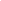 Road rage episode caught on camerahttp://www.cnn.com/video/data/2.0/video/us/2014/12/24/dnt-kxtv-california-road-rage.kxtv.html